ԱՐԹԻԿԻ ՔԱՂԱՔԱՊԵՏԻ ՀԱՇՎԵՏՎՈՒԹՅՈՒՆԸ 2014Թ. ԱՇԽԱՏԱՆՔՆԵՐԻ ՄԱՍԻՆ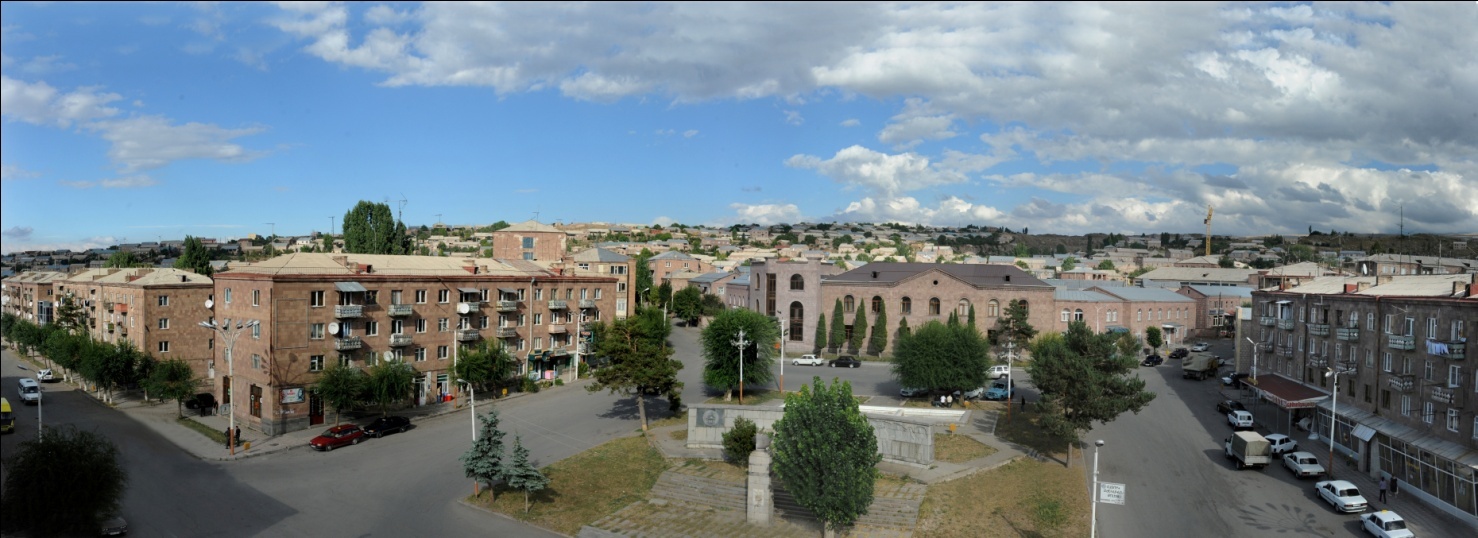 2014թ. համայնքի  համախառն բյուջեն կազմել է 407902205 ՀՀ դրամ2014թ.համայնքային բյուջեի սեփական եկամուտների համամասնությունը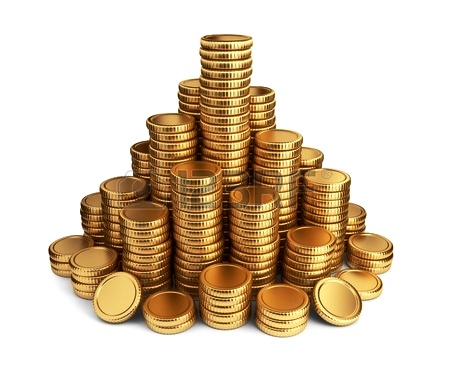 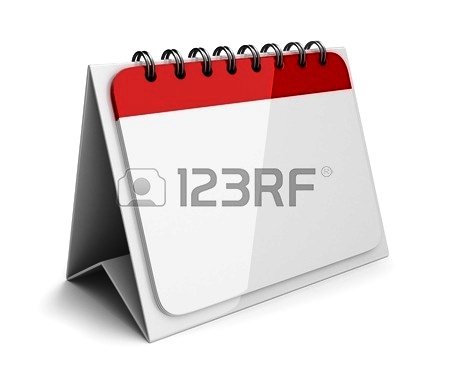 2014թ. Արթիկի համայնքի վարչական բյուջեի  մուտքերը կազմել են 384271357 ՀՀ դրամ, որից 83935300`  սեփական եկամուտներ: Նախորդ տարիների համեմատ` 2014թ-ին ապահովվել է սեփական եկամուտների աճ` հետևյալ եկամտատեսակների գծով.հողի հարկի գծով աճ` 5.6%-ով` 2013թ. նկատմամբ,3.7%-ով` 2012թ. նկատմամբ,4.3%-ով` 2011թ. նկատմամբ,գույքահարկի գծով աճ` 18.4%-ով ` 2013թ. նկատմամբ,34.6%-ով` 2012թ. նկատմամբ, 29.4%-ով` 2011թ. նկատմամբ,համայնքային գույքի վարձակալությունից աճ` 	96.3%-ով ` 2013թ. նկատմամբ,215.9%-ով` 2012թ. նկատմամբ,301.3	%-ով` 2011թ. նկատմամբ,տեղական վճարների գծով աճ` 13.5%-ով ` 2013թ. նկատմամբ, 35.2%-ով` 2012թ. նկատմամբ,210.4%-ով` 2011թ. նկատմամբ: Սեփական եկամուտների դրական դինամիկան ապահովվել է շնորհիվ` վարչական ներգործության միջոցների հետևողական կիրառման,համայնքային գույքի արդյունավետ տնօրինման,կառավարման մեթոդների  և աշխատանքների կազմակերպման բարելավման:2014թ. համայնքային բյուջեի մուտքերը` ըստ տեսակների2011-2014թթ. համայնքային բյուջեի մուտքերի համեմատականը`այդ թվում ՀՈԱԿ-ների տրամադրած ծառայությունների վարձավճարները  2011-2014թթ. մուտքերի համեմատականը` ըստ տեսակների 2011-2012թթ.բյուջեի «Այլ ոչ հարկային եկամուտներ» հոդվածում ներառված են նաև համայնքային ենթակայության կազմակերպությունների տրամադրած ծառայությունների վարձավճարները:  Պայմանավորված դրանց վերակազմակերպմամբ` 2013թ. բյուջեում այդ վարձավճարները ներկայացված են մասամբ, իսկ 2014թ.` ներկայացված չեն:  ՀՈԱԿ-ների տրամադրած  ծառայությունների վարձավճարները2013թ. կազմել են 26677482 ՀՀ դրամ, 2014թ.` 28770100ՀՀ դրամ:Համայնքային բյուջեի եկամուտները բաշխվել են համայնքային նշանակության գործառույթների իրականացման համար`հեևյալ ծախսային ուղղություններով`համայնքային հիմնարկների պահպանության ամենամյա պարտադիր ծախսեր,քաղաքային տնտեսության ծառայությունների իրականացման համարամենամյա պարտադիր ծախսեր,սոցիալական ծառայությունների իրականացման համարամենամյա պարտադիր ծախսեր,2014թ. բյուջեի ծախսերի կառուցվածքը2014թ. բյուջեի ծախսերի կատարողականը` ըստ ծախսային ուղղություների 2014թ. բյուջետային տարվա համար պլանավորած բոլոր աշխատանքներն իրականացվել են ամբողջ ծավալով: Ավելին`  նույն ծավալի աշխատանքները, այն է` համայնքային հիմնարկությունների պահպանության և կրթական, մշակութային, վարչական, ընդհանուր բնույթի այլ ծառայությունների  տրամադրման  ֆինանսավորում, համայնքային տնտեսության ծառայությունների ֆինանսավորում և այլն, կատարվել են 33848656 ՀՀ դրամ ֆինանսական միջոների խնայողություններով: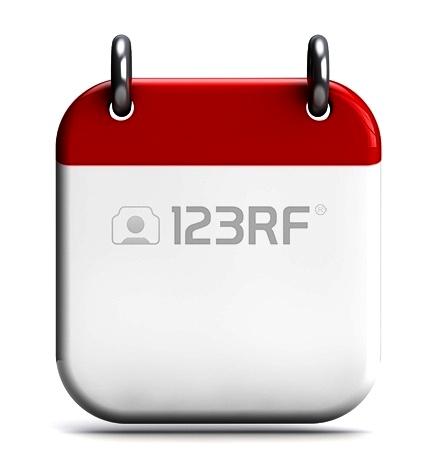 Համայնքային ոչ առևտրային կազմակերպությունների պահպանության և զարգացման համար  համայնքային բյուջեից ուղղվել է 214428052 ՀՀ դրամ:Համայնքային ոչ առևտրային կազմակերպությունների  պահպանության և զարգացման համարիրականացվել են հետևյալ միջոցառումները`Սուբսիադիաներ ՀՈԱԿ-ների պահպանության և համայնքային կրթական և մշակութային ծառայությունների համարԱյդ թվում` Համայնքային ոչ առևտրային կազմակերպությունների համար ձեռք են բերվել համակարգչային տեխնիկա, ուսումնանյութական գույք, մարզագույք, խոհանոցային պարագաներ` 6539760 ՀՀ դրամ ընդհանուր արժողությամբ: Հետխորհրդային ժամանակաշրջանից ի վեր  նյութատեխնիկական և կոմունալ-կենցաղային պարագաների որևէ համալրում չէր իրականացվել:Թիվ 1 նախակրթարան` 769250 ՀՀ դրամ.(համակարգիչ, տպիչ, սառնարան, գազօջախ, փոշեկուլ, խոհանոցային պարագաներ)Թիվ 2 նախակրթարան` 393700 ՀՀ դրամ. (համակարգիչ, տպիչ, փոշեկուլ, խոհանոցային պարագաներ)Թիվ 3 նախակրթարան` 1943300 ՀՀ դրամ.(համակարգիչ, տպիչ, սառնարան, գազօջախ, փոշեկուլ, լվացքի մեքենա, մահճակալներ, խոհանոցային պարագաներ)Թիվ 4 նախակրթարան` 714050 ՀՀ դրամ.(համակարգիչ, տպիչ, սառնարան, գազօջախ, փոշեկուլ, խոհանոցային պարագաներ)Մարզահամալիր` 374900 ՀՀ դրամ.(համակարգիչ, տպիչ, աթոռներ)Ֆուտբոլի դպրոց` 316900 ՀՀ դրամ.(համակարգիչ, տպիչ, մարզական պարագաներ, դուռ)Մարզադպրոց`  778080 ՀՀ դրամ. (դյուրակիր համակարգիչ, տպիչ, մարզահագուստ, մարզական պարագաներ, աթոռներ)Գեղարվեստի դպրոց`  267000 ՀՀ դրամ.(համակարգիչ, տպիչ, աթոռ, մուտքի ցուցանակ)Գեղագիտական դաստիարակության կենտրոն` 145000 ՀՀ դրամ.(տպիչ, բեմի և պատուհանի վարագույրներ)Երաժշտական դպրոց` 376180 ՀՀ դրամ.(դյուրակիր համակարգիչ, բազմաֆունկցիոնալ սարք, շերտավարագույր)Տ.Մանսուրյանի անվան մշակույթի տուն` 257400 ՀՀ դրամ.(համակարգիչ, տպիչ, փոշեկուլ, էլ.ջեռուցիչներ)Գրադարան`  204000 ՀՀ դրամ.(համակարգիչ, տպիչ)Այդ թվում` Թիվ 1 նախակրթարանի շենքի հատվածի վերանորոգում766590. Թիվ 1 նախակրթարանի 1 խմբասենյակի և միջանցքի վերանորոգում (22.07-31.07.2014)Լմբատ թաղամասի բնակիչները խնդրանքով դիմել էին քաղաքապետին` թիվ 1 նախակրթարանում երեխաների ընդգրկվածության ավելացման: Եվս մեկ խումբ բացելու համար անհրաշեժտ էր նախապատրաստել նոր խմբասենյակ: Ուստի իրականացվեցին խմբասենյակի շինարարական և սանիտարատեխնիկական վերանորոգման աշխատանքներ: Վերանորոգված սենյակում այժմ գործում է նոր խումբ 25 երախայի համար: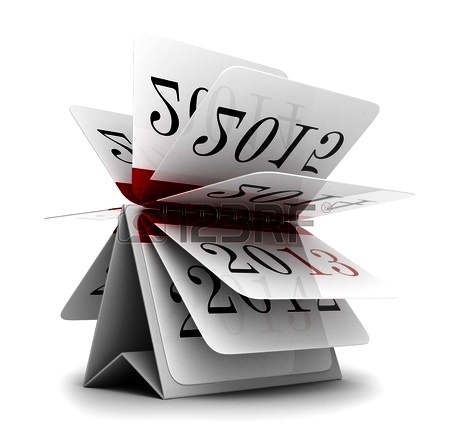 Ոլորտի ֆինանսավորման համեմատական ` ըստ տարիների  Համայնքային ոչ առևտրային կազմակերպությունների ֆինանսավորման համեմատականը` ըստ տարիներիՀամայնքային ոչ առևտրային կազմակերպություններին գործուղումների  ֆինանսավորման համեմատական` ըստ տարիներիՀամայնքային ոչ առևտրային կազմակերպությունների գործուղումների ֆինանսավորումն ավելացվել է` հաճախակիացնելու համար համայնքային կրթամշակութային և սպորտային կազմակերպությունների սաների մասնակցությունը մարզային, հանրապետական և միջազգային մրցույթներին և փառատոններին: Ֆինանսավորման ավելացում ծախսային բոլոր հոդվածներով.6539760 ՀՀ դրամի տեխնիկական, ուսումնանյութական և կոմունալ-կենցաղային պարագաների ձեռքներում.Գումարների նպատակային տնօրինվում` արդյունավետ վարչակազմակերպական միջոցառումների իրականացման հետևանքով.նախակրթարանի ընդգրկվածության ավելացում 25 երեխայով.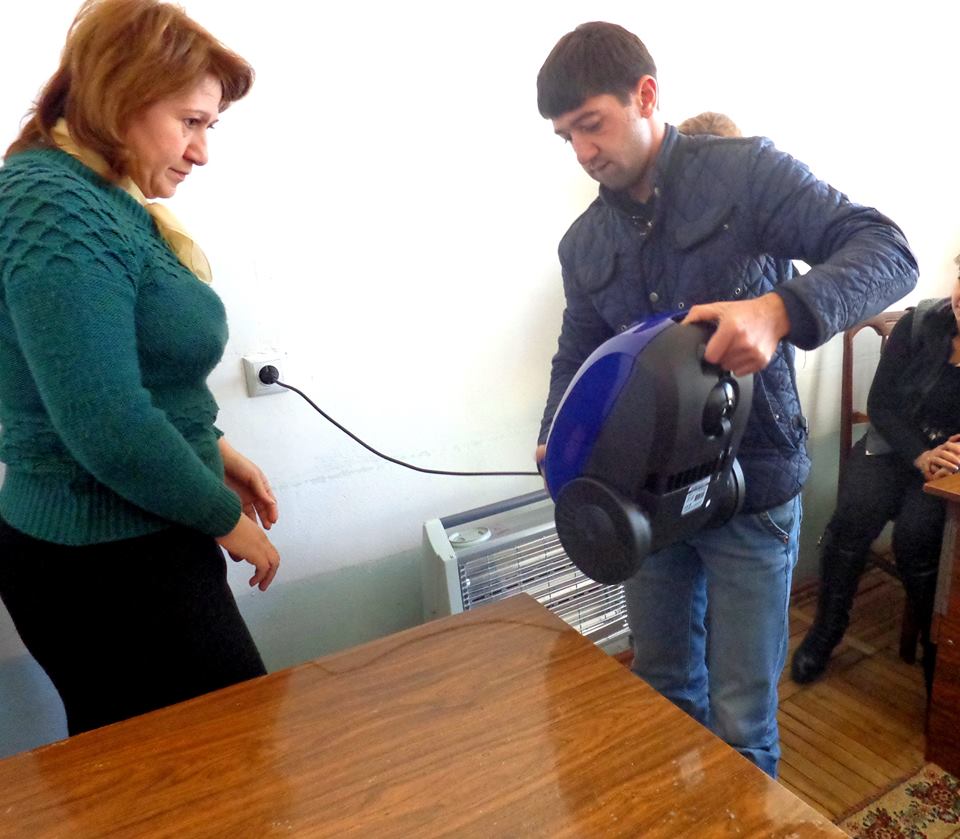 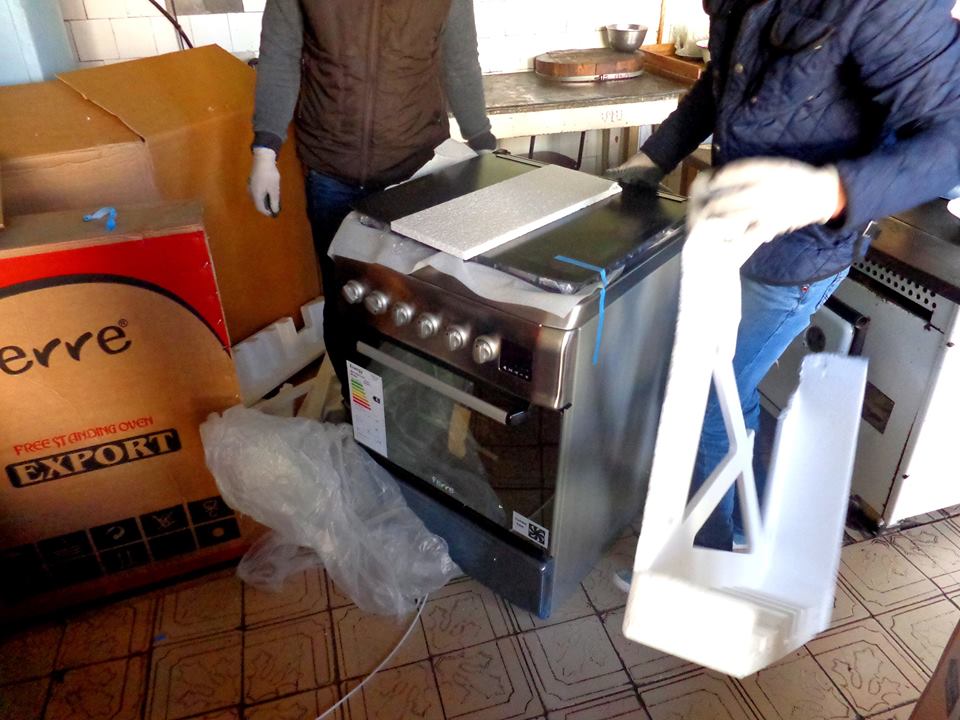 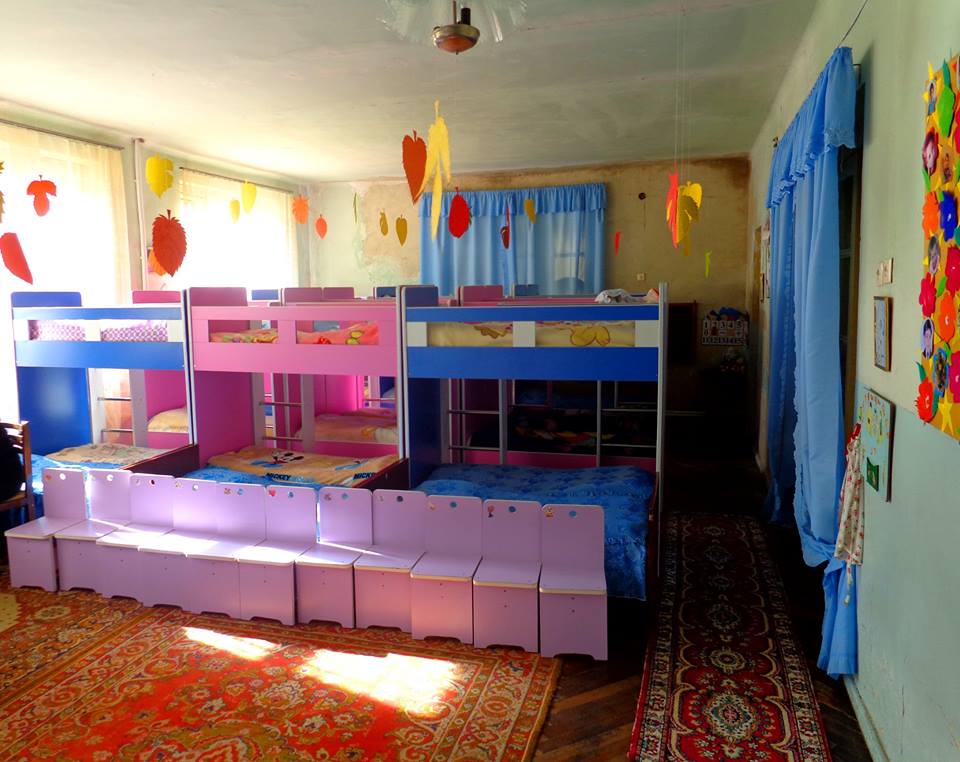 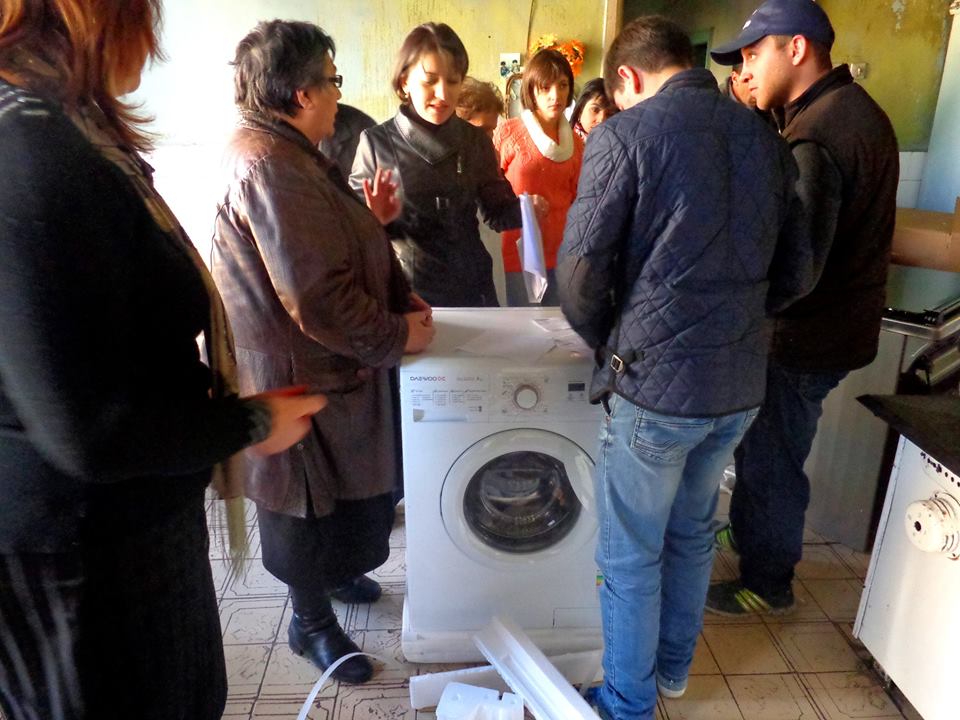 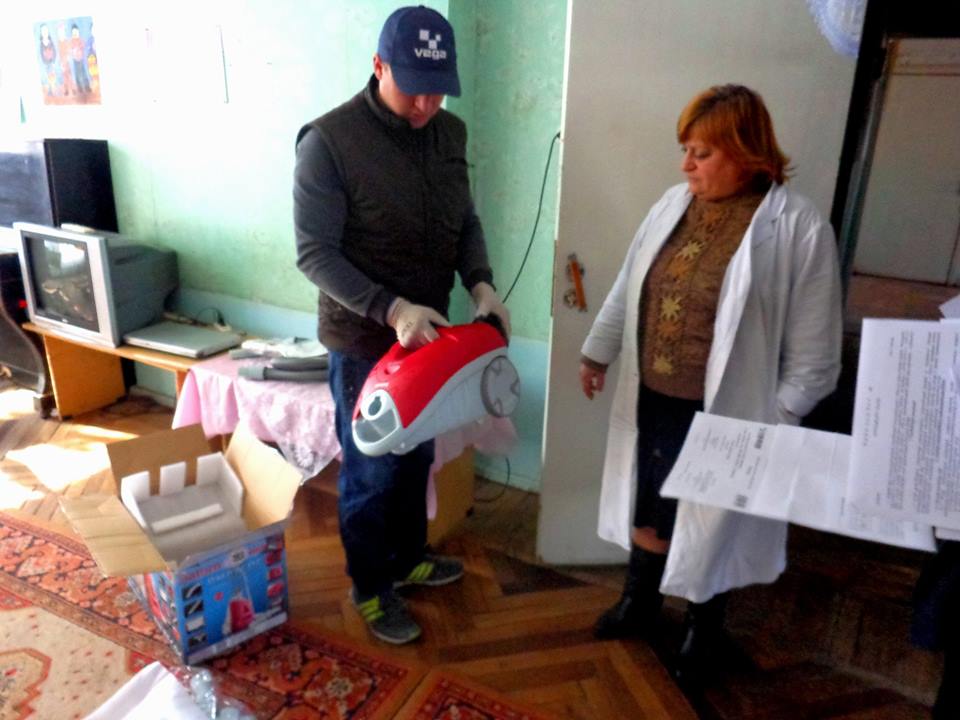  Արթիկի ՔԿԱԳ տարածքային բաժնի և Արթիկի քաղաքապետարանի  գործունեության ապահովման համար համայնքային բյուջեից ուղղվել է 74573851 ՀՀ դրամ:4358564.  Արթիկի ՔԿԱԳ տարածքային բաժնի պահպանության ևհամայնքային ծառայությունների մատուցման ֆինանսավորման համար70215287.  Արթիկի քաղաքապետարանի պահպանության ևհամայնքային ծառայությունների մատուցման ֆինանսավորման համարԱրտաքին լուսավորության համակարգի պահպանության և զարգացման համար  համայնքային բյուջեից ուղղվել է 11316311 ՀՀ դրամ:Արտաքին լուսավորության համակարգի պահպանության և զարգացման համարիրականացվել են հետևյալ միջոցառումները`Պահպանության և սպասարկման ծառայություններ`3500000. Փողոցների լուսավորման էլ.էներգիայի վարձՔաղաքի արտաքին լուսավորության միջին օրական միացման ռեժիմն է7 ժամ՝ ձմեռային (ձմեռային արևադարձի) ամիսներին և 4 ժամ՝ ամառային ամիսներին:1066000. Լուսավորության ցանցի սպասարկման ծառայություններՀամայնքի արտաքին լուսավորության ցանցի ընթացիկ նորոգում`   792627. Իրականացվել են համայնքի արտաքին լուսավորության ցանցի ընթացիկ վերանորոգման և վերականգնման աշխատանքներ (15.08-27.08.2014): Համայնքի Անկախության, Աբովյան, Բաղրամյան, Գորկու, Նարեկացի, Ղարիբջանյան, Ս.Դավիթ, Շահումյան, Չարենց փողոցներում, Ազատության հրապարակում և Լմբատ թաղամասում մոնտաժվել է 7 լուսատու, փոխարինվել է 66 լամպ, անցկացվել են էլ.լարեր, տեղադրվել է 26 փոխանցող սարք և 3 ժամանակի ռելե:Համայնքի արտաքին լուսավորության ցանցի երկարացում`1634323.  Համայնքի Սվերդլովի, Բաղրամյան և Տուֆագործների փողոցների խաչմերուկից մինչև Անկախության և Տուֆագործների փողոցների խաչմերուկ հատվածի, Բաղրամյան և Չարենց փողոցների խարմերուկից մինչև Բաղրամյան և Տուֆագործների փողոցների խաչմերուկ  հատվածի արտաքին լուսավորության ցանցի անցկացման աշխատանքներ (03.06-23.06.2014)Մոնտաժվել է 17 լուսատու, տեղադրվել է 12 հենասյուն և 17 լամպ, անցկացվել է 1170 գծմ. էլ.լար:1600788. Համայնքի Տոնականյան փողոցի արտաքին լուսավորության ցանցի անցկացման աշխատանքներ (03.06-23.06.2014)Մոնտաժվել է 13 լուսատու, անցկացվել է 1290 գծմ. էլ.լար, տեղադրվել է 13 լամպ և այլ սարքավորում:2524573. Համայնքի Տուֆագործների փողոցի արտաքին լուսավորության ցանցի անցկացման աշխատանքներ (13.08-27.08.2014)Մոնտաժվել է 22 լուսատու, անցկացվել են էլ.լարեր, տեղադրվել է 22 լամպ և այլ սարքավորում:Նախագծահետազոտական ծառայություններ 198000.  Արտաքին լուսավորության համակարգի զարգացման հետ կապված պատվիրվել են նախագծահետազոտական ծառայություններԷներգախնայողական ծրագիր19598542. Հայաստանի վերականգնվող էներգետիկայի և էներգախնայողության հիմնադրամի և Արթիկի քաղաքապետարանի միջև 26.09.2014թ. ստորագրվել էր  Էներգախնայողության ծառայությունների մատուցման համաձայնագիր, որով իրականացվեցին հետևյալ աշխատանքները`300 դրոսելային սնդիկային լամպերով  լուսատուների փոխարինում նատրիումական լամպերով լուսատուների,օդային գծի փոխարինում,հենասյուների ներկում:  Մեծածավալ աշխատանքներն իրականացվեցին ընդամենը 2.7 ամսում, իսկ ծառայությունների դիմաց վճարումը կատարվելու է 8 տարում:Դեղին լույսով նատրիումային լամպերով 300 լուսատու տեղադրվել է Շահումյան, Ղարիբջանյան, Գորկու, Աբովյան,Շինարարների, Ս.Դավիթ, Տուֆագործների փողոցներում և Լմբատ թաղամասում:Արտաքին լուսավորության ցանցի երկարացումԱվելավել է 52 լուսատու.Ցանցի երկարացման արդյունքում` լուսավորվում է ևս 3 փողոցՄեծածավալ աշխատանքներ սեղմ ժամկետում և հետաձգված վճարումՀամայնքում առկա արտաքին լուսավորությանբոլոր էլ.լամպերը փոխարինվել են էներգախնայողականներով.Փոխարինված նոր 300 լամպի ընդհանուր հզորությունն է 49998 վտ,Էլեկտրաէներգիայի խնայողության նվազագույն ցուցանիշ` 41.41%: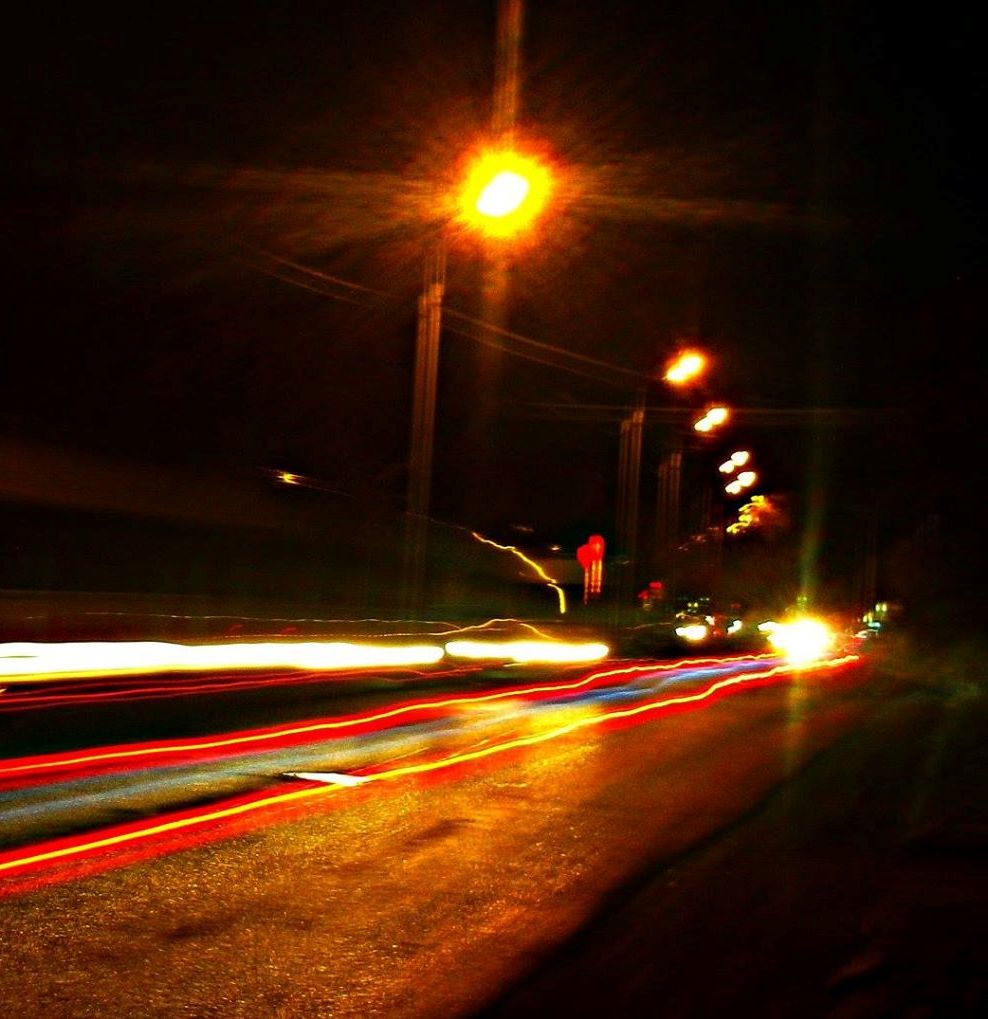 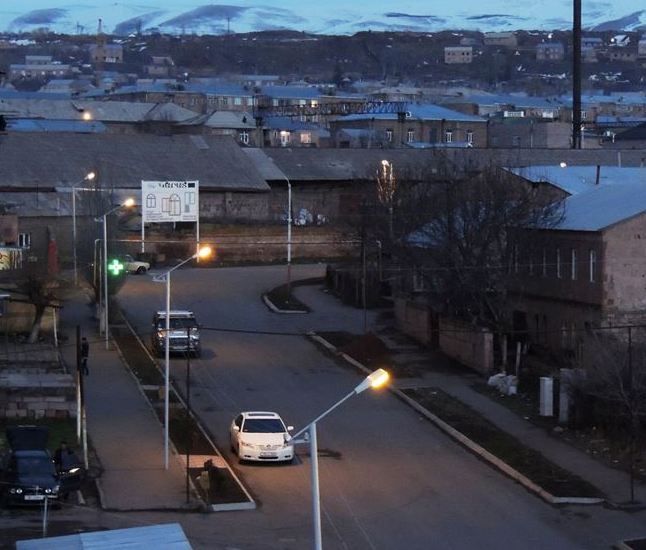 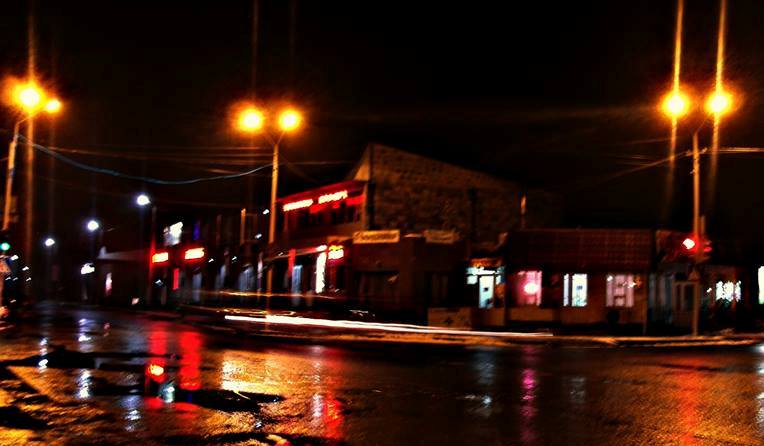 Համայնքային տարածքների մաքրման համար  համայնքային բյուջեից ուղղվել է 31560270 ՀՀ դրամ:Համայնքային տարածքների մաքրման համարիրականացվել են հետևյալ միջոցառումները`14977641.  Համայնքի փողոցներից կոշտ կենցաղային թափոններիաղբահանության ծառայություններՀամայնքի  96 աղբարկղից հավաքվել և աղբավայր են տեխափոխվել 15437մ3 կոշտ կենցաղային թափոններ:10949239. Համայնքի փողոցների սանիտարական մաքրման   ծառայություններ Համայնքի  3553մ2 փողոցային տարածքներից հավաքվել և աղբավայր է տեղափոխվել 178տ աղբ:3997840. Համայնքի փողոցների երթևեկելի մասերի ձնահեռացման և հակասառուցակալման ծառայություններՁնահեռացում է իրականացվել համայնքի փողոցների երթևեկելի 123.2կմ տարածքից: 245000.  Տնկիների գնում1066800. Քաղաքային շաբաթօրյակներՀամայնքի բնակելի և «Ճամբար» կոչվող տարածքներից հավաքվել և տեղափոխվել է 200մ3 (360տ) շինարարական և այլ աղբ:323750.  «Էյ-Թի-Փի» բարեգործական հիմնադրամի կողմից Արթիկ – Նոր Կյանք ճանապարհահատվածում իրականացված կոճղաշվային էտի արդյունքում առաջացած վառելափայտի տեղափոխում Արթիկ համայնքի տարածքում (29.10-07.11.2014) «Էյ-Թի-Փի» բարեգործական հիմնադրամի կողմից Արթիկ - Նոր Կյանքճանապարհահատվածում իրականացվել է բնապահպանական կոճղաշվային էտ:Ծրագիրն ուներ սոցիալ- բնապահպանական նշանակություն: Կարգավորվեց նշված հատվածի ճամփեզրերին առաջացած մացառուտը: Էտն իրականացրեցին Զբաղվածության պետական ծառայության Արթիկի ստորաբաժանմանումում գրանցված 15 գործազուրկ` ստանալով ժամանակավոր զբաղվածության հնարավորություն և աշխատավարձ: Էտի արդյունքում առաջացած փայտը տրամադրվեց Արթիկի սոցիալապես անապահով ընտանիքներին` որպես վառելանյութ: Այդպիսով` ավելի քան 40 ընտանիքի համար մասամբ մեղմվել են ջեռուցման ծախսերը: Ծրագրի համակարգումն իրականացնրել է Արթիկի քաղաքապետարանը:Կանաչապատման և բարեկարման համար  համայնքային բյուջեից ուղղվել է 785837 ՀՀ դրամ:Կանաչապատման և բարեկարման համարիրականացվել են հետևյալ միջոցառումները`499500. Համայնքի բազմաբնակարան շենքերի բակերում ծառերի սանիտարակառուցվածքային էտման աշխատանքներ (10.04-25.04.2014)Համայնքային ծառերի աճի կարգավորման և առողջացման նպատակով` սանիտարակառուցվածքային էտ է իրականացվել Տոնականյան (17հատ), Ս.Դավիթ (5հատ), Չարենց (4հատ), Աբովյան (10հատ) փողոցների բազմաբնակարան շենքերի բակերում:286337. Համայնքի Անկախության, Շահումյան, Ղարիբջանյան, Ս.Դավիթ փողոցների սիզամարգերի բուսահողով լցման և հարթեցման աշխատանքներ (03.06-09.06.2014)Սիզամարգերի ձևավորման և խնամքի նպատակով` ավելացվել է 80մ3 (144տ) բուսահող: 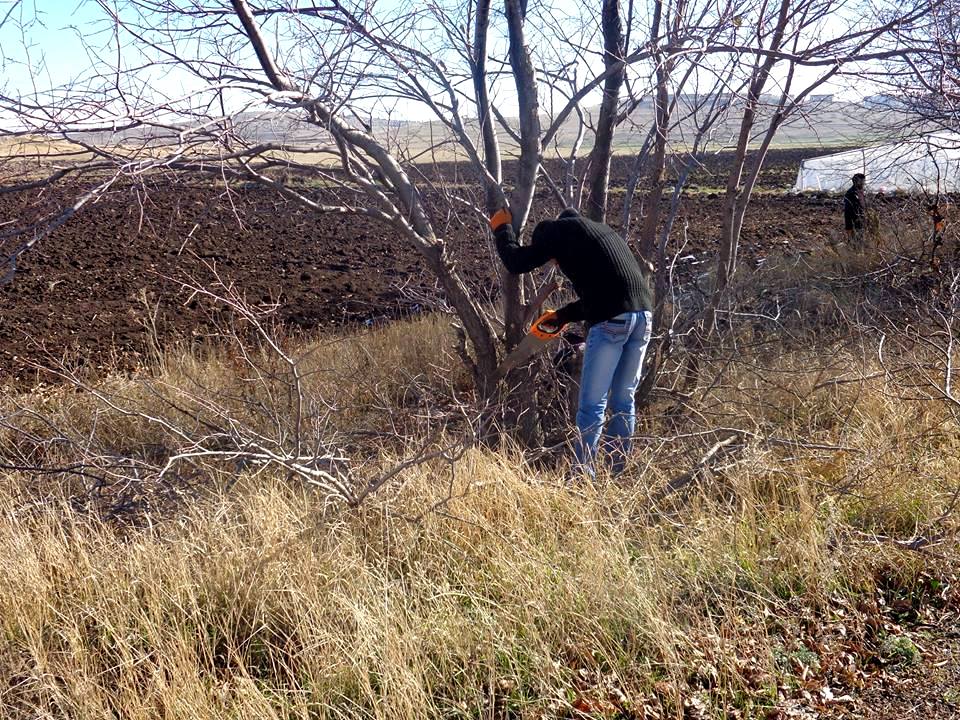 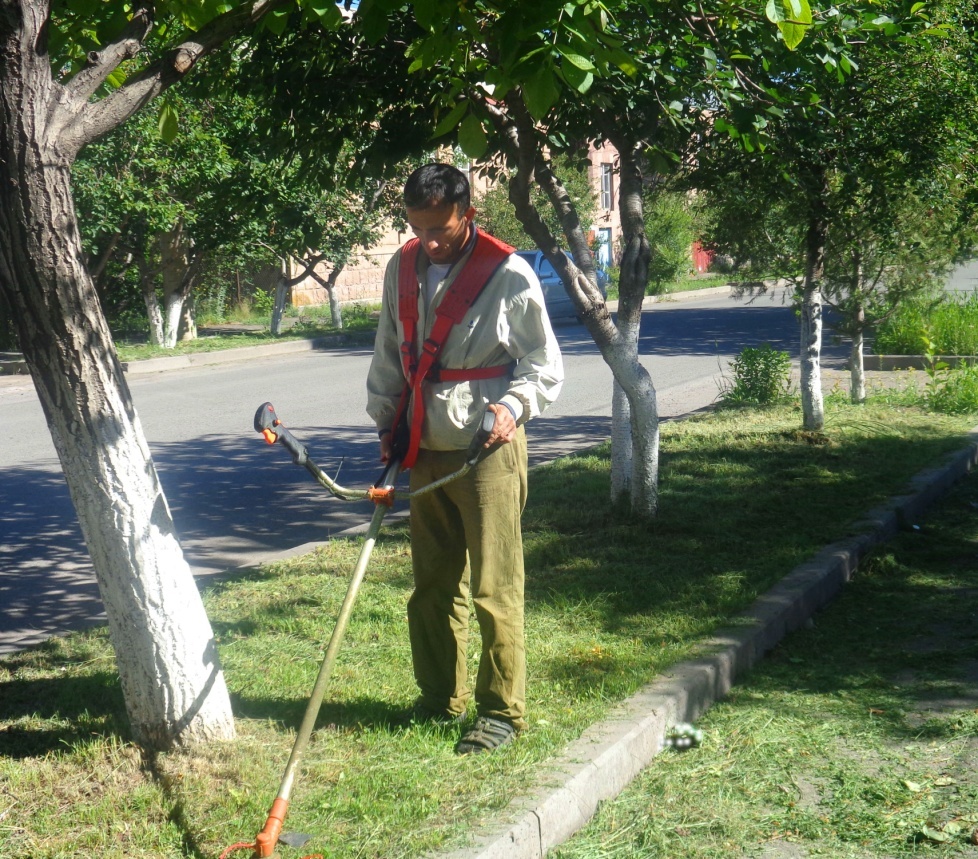  Շրջակա միջավայրի պաշտպանության և  աղտոտման դեմ պայքարի համար  համայնքային բյուջեից ուղղվել է 883908 ՀՀ դրամ:Շրջակա միջավայրի աղտոտման դեմ պայքարի համարիրականացվել են հետևյալ միջոցառումները`112140. Էստակադայի վերևի ու ներքևի հատվածների և թռիչքի մակերեսային ջրերի հեռացման ջրատար խողովակների մաքրման աշխատանքներ (25.06-04.07.2014)7 տարուց ի վեր Էստակադայի մակերեսային ջրերի հեռացման ջրատար խողովակների մաքրման աշխատանքներ չէին կատարվել: Իրականացվեց ջրահագեցված հողի և կենցաղային աղբի 12մ3 (21.3տ) կուտակումների հեռացում: Սանիտարա-բնապահպանական նպատակից զատ` այս աշխատանքն Էստակադայի պահպանության միջոցոռում էր, քանի որ ժամանակի ընթացքում խցանված խողովակներն առաջացնելու էին վթարավտանգ վիճակ:489768 ՀՀ դրամ. Համայնքի Լմբատ թաղամասի Թումանյան փողոցով անցնող հեղեղատարի դիտահորի կառուցման աշխատանքներ (25.06-04.07.2014)Իրականացվել են հողային և մոնտաժային աշխատանքներ: Ջրահագեցված հողի և կենցաղային աղբի 60մ3 (10.8տ) կուտակումներ հեռացվել են և տեղափոխվել աղբավայր: Հիմքի նախապատրաստումից հետո տեղադրվել են դիտահորը, խողովակներ և թուջե կափարիչ:   Շրջակա միջավայրի պաշտպանության համարիրականացվել են հետևյալ միջոցառումները`282000. Թափառող կենդանիների վնասազերծման ծառայություններ:Ճանապարհների պահպանության ու զարգացման համարհամայնքային բյուջեից ուղղվել է 21713750 ՀՀ դրամ:Քաղաքային տրանսպորտի ծառայության համար  համայնքային բյուջեից ուղղվել է 1173000 ՀՀ դրամ: Ճանապարհների պահպանության ու զարգացման և  համայնքում քաղաքային տրանսպորտի ապահովման համարիրականացվել են հետևյալ միջոցառումները`Քաղաքային տրանսպորտ1173000.  Քաղաքային ավտոբուսի ծառայությունՀամայնքում գործող քաղաքային միկրոավտոբուսը կատարել է տարեկան 255 երթ` ուղևորափոխադրելով դպրոցի և նախակրթարանների մանկավարժների և աշխատակիցների, աշակերտների, պետական հիմնարկների աշխատողների:Ճանապարհների կահավորում ճանապարհային նշաններով3988000. Համայնքի Անկախության, Շահումյան, Ղարիբջանյան, Ս.Դավիթ, Գորկի, Աբովյան, Բաղրամյան, Երկաթուղայինների, Չարենց, Սվերդլով,Շիրակացի, Նարեկացի փողոցները և Ազատության հրապարակը ճանապարհային երթևեկության նշաններով կահավորման աշխատանքներ (06.08-06.11.2014) ճանապարհային անվտանգության մակարդակը բարելավելու նպատակով` համայնքային ճանապարհներին տեղադրվել է 134  ճանապարհային նշան և 64 վահանակ: Ճանապարհների ընթացիկ նորոգում և բարեկարգում1840099. Համայնքի Բաղրամայն, Շիրակացի փողոցների և Ազատության հրապարակի՝ խճային հիմքով փոսային նորոգման աշխատանքներ (16.05-27.05.2014)Իրականացվել են ծածկի քանդման և հողային աշխատանքներ, խճային հիմքի  լցում, որից հետո կատարվել է փոսային տարածքների վերանորոգում ասֆալտբետոնե խառնուրդով՝ Բաղրամայն փողոցում՝ 50մ2, Շիրակացի փողոցում՝ 60մ2 և Ազատության հրապարակում՝ 25մ2: 395388.  Համայնքի Շիրակացի փողոցի՝ առանց խճային հիմքի փոսային նորոգման աշխատանքներ (22.07-30.07.2014)Իրականացվել է 30մ2 փոսային տարածքների վերանորոգում:2099122. Համայնքի Գ.Նժդեհ փողոցի եզրաքարերիքանդման և տեղադրման աշխատանքներ (20.10-31.10.2014)Ծրագրով նախատեսվել էր քանդել 67 գծ.մետր բազալտե եզրաքարերը, վերամշակել դրանք և կրկին տեղադրել: Սակայն քանդման աշխատանքների արդյունքում պարզվեց, որ դրանք շինարարական դասակարգմամբ եզրաքարեր չէին, այլ կոպիտ կտրվածքի ձև ունեցող բազալտե քարեր էին: Ուստի որոշվեց տեղադրվել նոր եզրաքարեր՝ 87 գծմ. բազալտե և 55 գծմետր. բետոնյա: 4648014. Համայնքի Տուֆագործների փողոցի Անկախություն - Տուֆագործների խաչմերուկից մինչև Տուֆագործներ-Սայաթ Նովա խաչմերուկ հատվածի՝ խճային հիմքով փոսային նորոգման աշխատանքներ (22.08-09.10.2014)Իրականացվել են ծածկի քանդման և հողային աշխատանքներ, խճային հիմքի  լցում, որից հետո կատարվել է 500մ2 փոսային տարածքների վերանորոգում ասֆալտբետոնե խառնուրդով: 363102. Համայնքի Բաղրամայն փողոցի՝ խճային հիմքով փոսային նորոգման աշխատանքներ (22.07-30.07.2014)Իրականացվել է 25մ2 փոսային տարածքների վերանորոգում:300823. Համայնքի Գ.Նժդեհ և Շահումայն (Գորկու փողոցից մինչև Բաղրամյան փողոց ընկած հատված) փողոցների հատվածի՝ ավազակոպճային խառնուրդով փոսային նորոգման աշխատանքներ (12.12-15.12.2014)Իրականացվել է 200մ2 փոսային տարածքների վերանորոգում:Ճանապարհների կապիտալ նորոգում92115. Համայնքի Հակոբյան փողոցի՝ տուֆ սալով սալապատված առանձին վնասված հատվածների բետոնացման աշխատանքներ (08.09-11.09.2014)2565938. Գ.Նժդեհ և Հակոբյան փողոցների  խաչմերուկի(Հակոբյան փողոցի շարունակություն մինչև  4-րդ հիմնական դպրոց ճանապարհահատված) սալապատման աշխատանքներ (24.06-29.07.2014)Իրականացվել են հողային և  հիմքի նախապատրաստման աշխատանքներ, որից հետո կատարվել է 500մ2 ճանապարհային տարածքների սալապատում տուֆ քարով:3021062. Համայնքի Լմբատ 2 թաղամասի Թումանյան  փողոցի միջնամասի սալապատման աշխատանքներ (24.06-29.07.2014)Իրականացվել են հողային և  հիմքի նախապատրաստման աշխատանքներ, որից հետո կատարվել է 575մ2 ճանապարհային տարածքների սալապատում տուֆ քարով:443953. Համայնքի Նար Դոս փողոցի միջնապատով անցնող հեղեղատարի մաքրման և ճանապարհի հատման մասում ջրահեռացման խողովակի տեղադրման  աշխատանքներ (14.10-17.10.2014)Ջրահագեցված հողի (0,0588մ3) կուտակումները հեռացվել են հեղեղատարից և տեղափոխվել աղբավայր: Հեղեղատարում տեղադրվել է մետաղական խողովակ (6 գծ.մետր), որից հետո կատարվել է բնահողի հետլիցք:             Մարդատար ավտոմեքենաների կայանատեղի կառուցում702670 . Համայնքի Բաղրամյան փողոցի՝ «ՎՏԲ-Հայաստան Բանկ» ՓԲԸ-ի Արթիկի մասնաճյուղից մինչև Բաղրամյան 26 շենքն ընկած ճանապարհահատվածում մարդատար ավտոմեքենաների կայանատեղի կառուցման աշխատանքներ (18.09-26.09.2014)Ասֆալտապատվել է 51,15մ2 ճանապարհահատված:421896. Համայնքի Բաղրամյան և Երկաթուղայինների փողոցների խաչմերուկից հյուսիս-արևելք ընկած ճանապարհահատվածում մարդատար ավտոմեքենաների կայանատեղի կառուցման աշխատանքներ (22.07-30.07.2014)Ասֆալտապատվել է 33,4մ2 ճանապարհահատված:Ճանապարհային տրանսպորտի զարգացման հետ կապված պատվիրվել են նախագծահետազոտական ծառայություններ` 835000Համայնքային սեփականություն հանդիսացող շենքերի և շինությունների վերանորոգման համար  համայնքային բյուջեից ուղղվել է 6713490 ՀՀ դրամ:Համայնքային սեփականություն հանդիսացող շենքերի և շինությունների վերանորոգման համարիրականացվել են հետևյալ միջոցառումները`Շենքերի և շինությունների կապիտալ վերանորոգում2827000.  Համայնքի Շինարարների 7 հասցեում գործող  Ծերերի խնամքի ցերեկային կենտրոնում նոր սենյակների, միջանցքի և սանհանգույցի վերանորոգում (15.10-19.11.2014)Արթիկի քաղաքապետին դիմել էին Ծերերի խնամքի ցերեկային կենտրոնի շահառուներ` խնդրելով կենտոնում ստեղծել ժանանցային պայմաններ: Իրականացվել են շինարարական և սանիտարատեխնիկական վերանորոգման, ինչպես նաև էլ.մոնտաժային աշխատանքներ: Վերանորոգման աշխատանքների արդյունքում՝ Արթիկի ծերերի ցերեկային խնամքի կենտրոնում ավելացվեցին նոր տարածքներ՝ ժամանցային և վարսավիրական սենյակներ, բուժական կետ: Այսուհետ կենտրոն այցելող ծերերն ունեն հավաքվելու և միմյանց հետ զրուցելու վայր: Արթիկի քաղաքապետարանի և «Առաքելություն Հայաստան» բարեգործական հասարակական կազմակերպության միջև  ձեռք բեված պայմանավորվածության համաձան՝ կենտրոն հաճախող ծերերին վարսավիրական և բուժական ծառայություններն անվճար տրամադրվելու է բարեգործական հասարակական կազմակերպության կողմից:2728900. Քաղաքի Հակոբյան փ. թիվ 32/6 հասցեում գտնվող գրասենյակային տարածքի 127.16մ2. մակերեսով առանձնացվող տարածքի կապիտալ վերանորոգման և ջեռուցման համակարգի անցկացման աշխատանքներ (08.10-20.10.2014)  Իրականացվել են շինարարական և սանիտարատեխնիկական վերանորոգման աշխատանքներ` ջեռուցման համակարգի անցկացմամբ:Վերանորոգված գրասենյակային տարածքը 5 տարի ժամկետով վարձակալությամբ տրվել է «Հայջրմուղկոյուղի» ՓԲԸ-ի «Կենտրոն-արևմտյան» տարածքային մասնաճյուղի «Արթիկ» տեղամասին, ինչի դիմաց համայնքային բյուջեն համալրվելու է  ամսական 160000 ՀՀ դրամվով: Այսպիսով՝ համայնքն ունեցավ վերանորոգված տարածք, համայնքային գույքի վերանորոգման ծախսերը  կփոխհատուցվեն ընդամենը 17 ամսում, որիից հետո վարձակալական գումարները ևս մեկ եկամտի աղբյուր կդառնան համայքի բյուջեի համար:Համայնքային սեփականություն հանդիսացող շենքերի վերանորոգման հետ կապված` պատվիրվել են նախագծահետազոտական ծառայություններ` 310000Ծերերի ցերեկային խնամքի կենտրոնում նոր տարածքներ՝ ժամանցային և վարսավիրական սենյակ, բուժական կետ,անվճար ծառայություններ:Համայնքային գույքի վերանորոգման և վարձակաման տալու միջոցով` համայնքային եկամուտների աղբյուրների ավելացում: 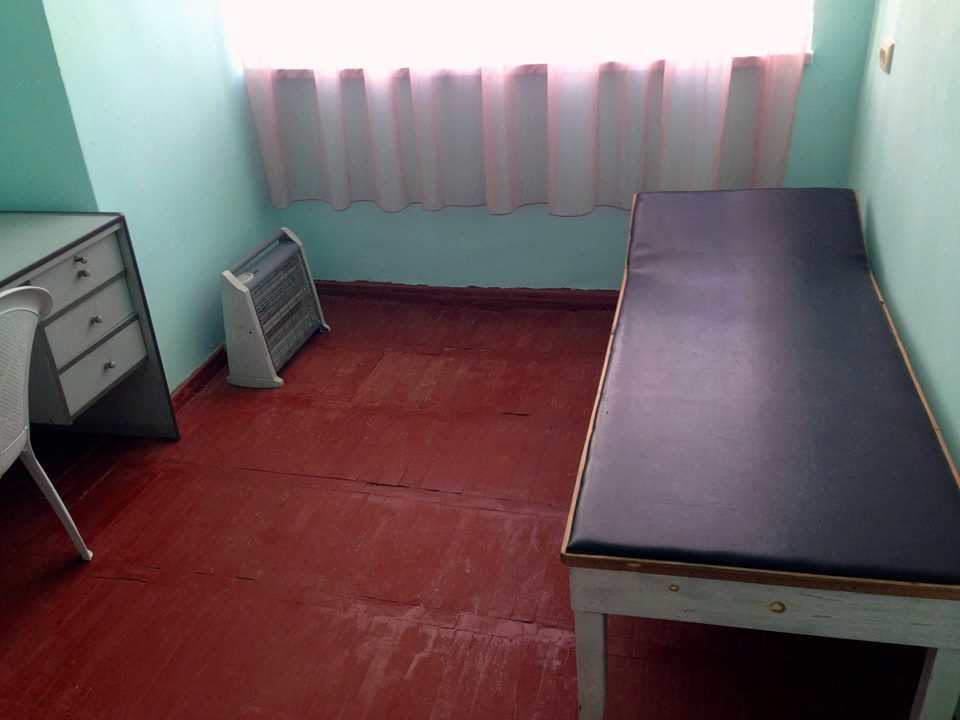 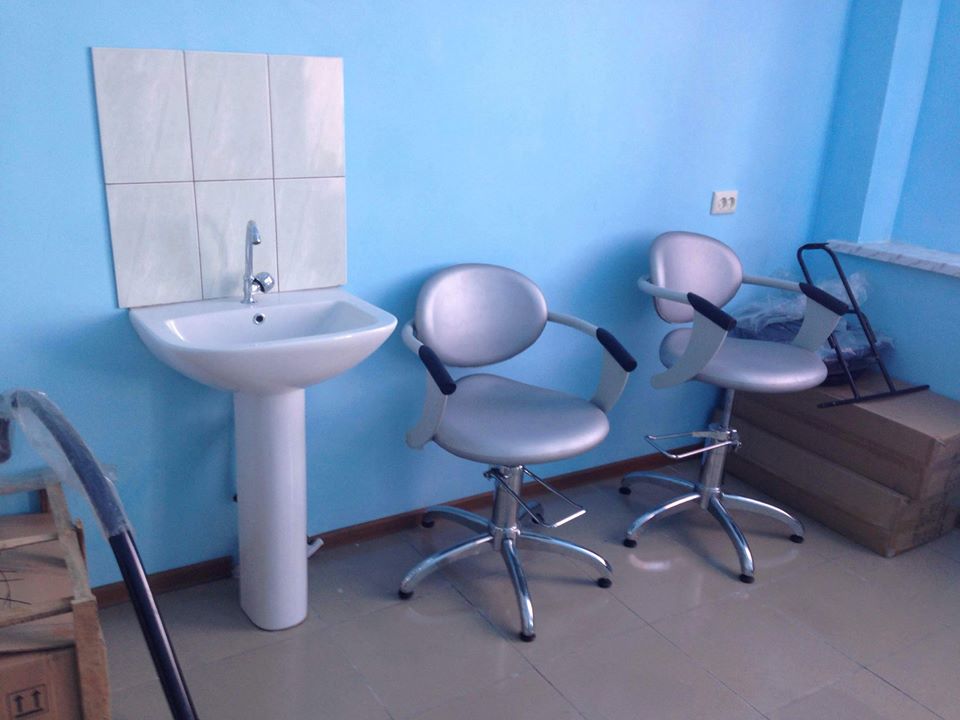 Համաքաղաքային մշակութային միջոցառումներիև համայնքի մասին հեռուստահաղորդման համար  համայնքային բյուջեից ուղղվել է 3244480 ՀՀ դրամ:Համաքաղաքային մշակութային միջոցառումներիև համայնքի մասին հեռուստահաղորդման համարիրականացվել են հետևյալ միջոցառումները`250000. «Երկիր Մեդիա» հեռուստաընկերությանն Արթիկի մասին հեռուստաֆիլմի նկարահանման և «Համայնքապատկեր» հաղորդաշարում ցուցադրության ծառայություն2994480. Համաքաղաքային մշակութային միջոցառումներ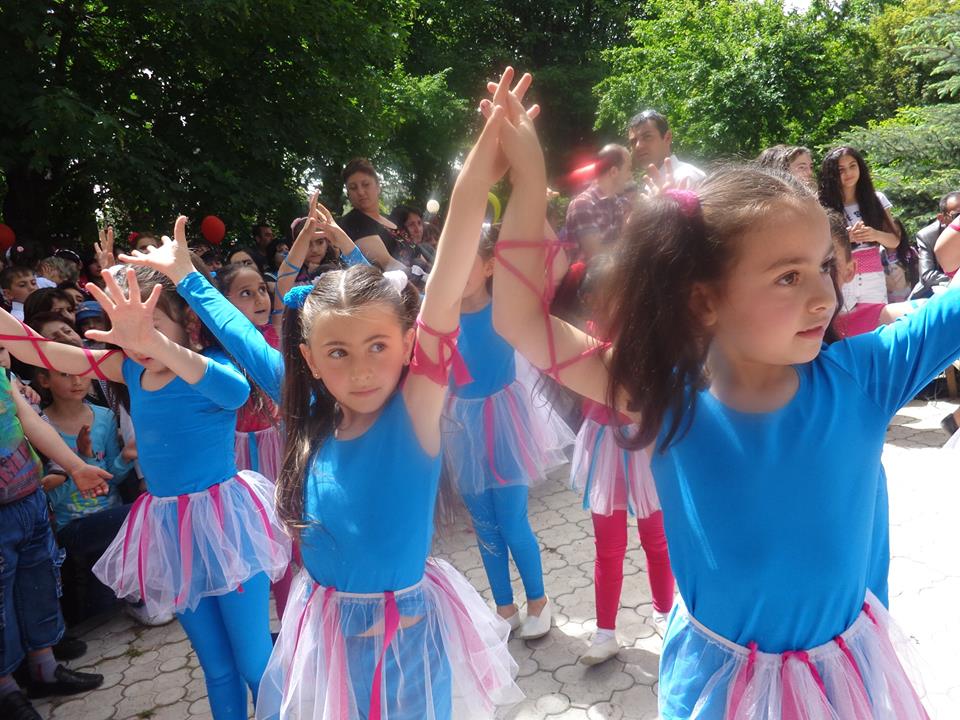 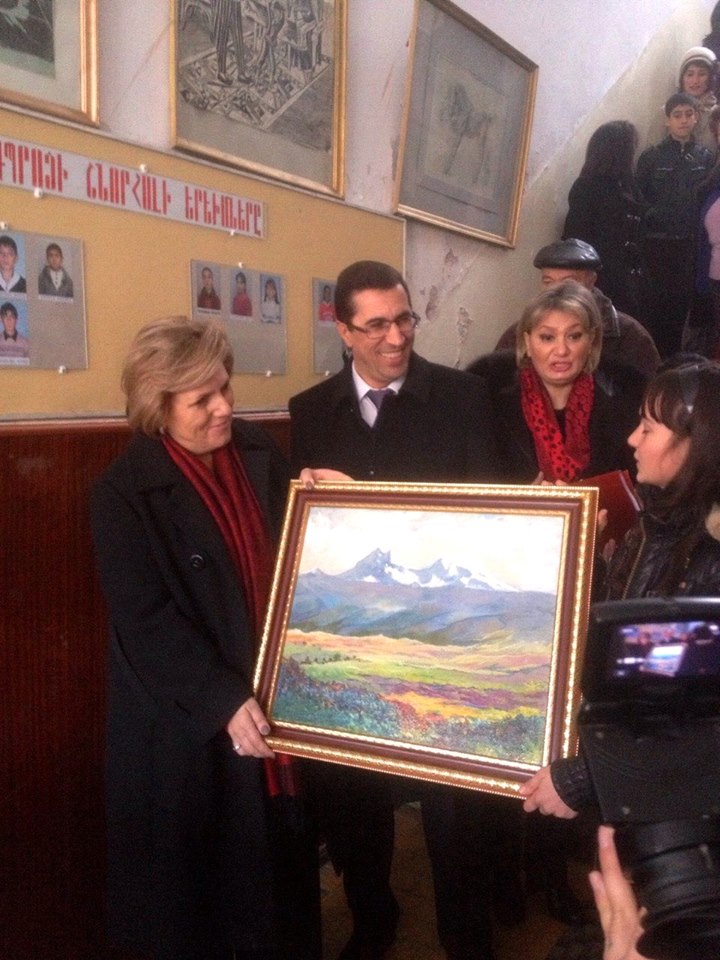 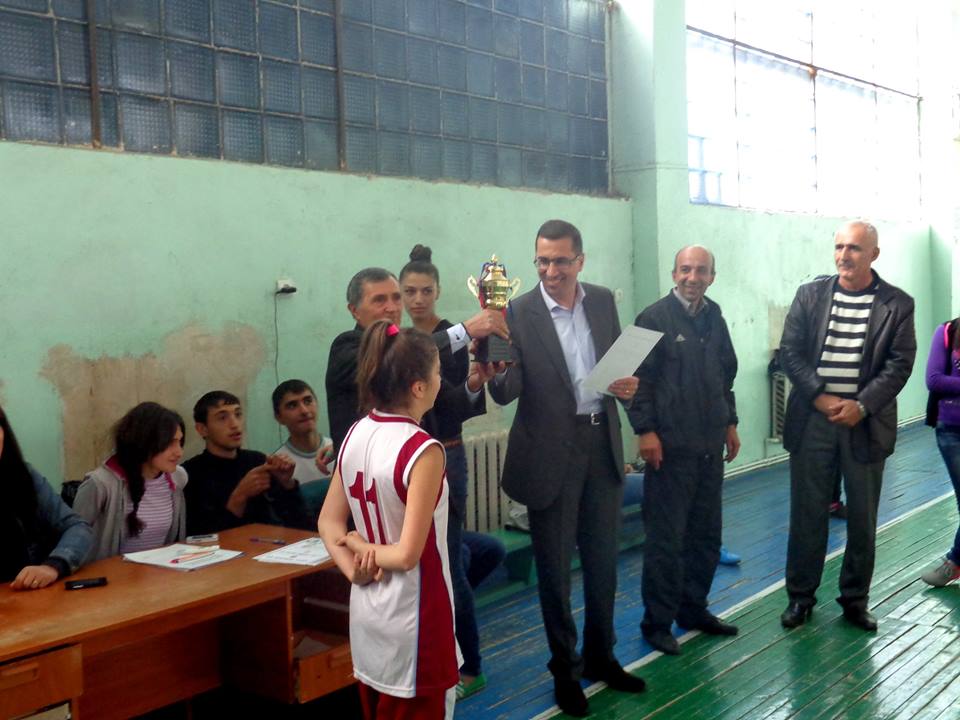 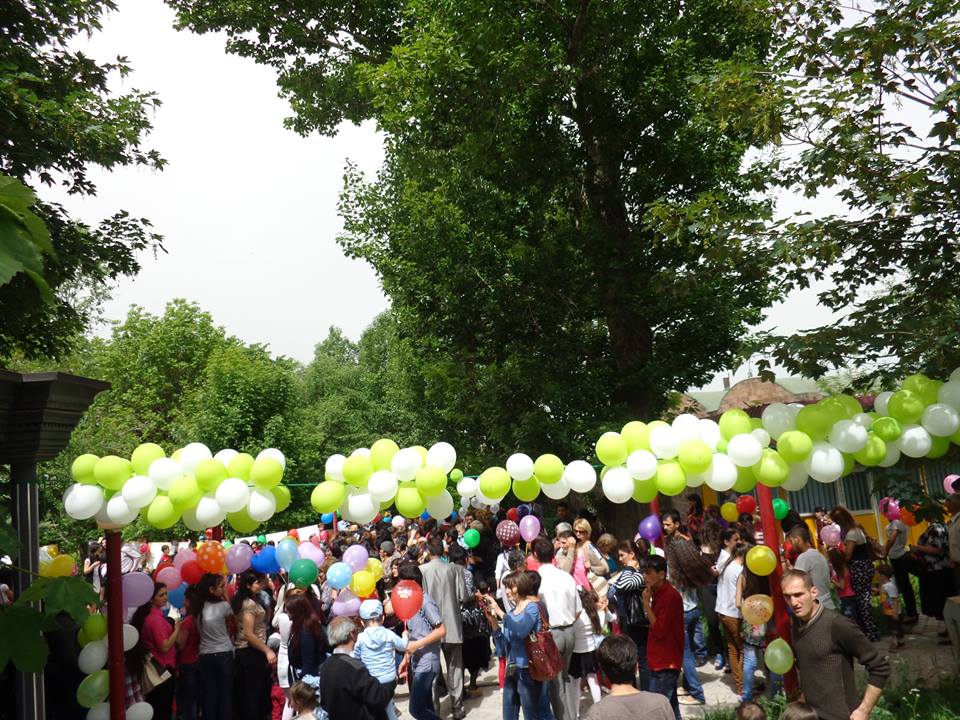 Սոցիալական աջակցության համար  համայնքային բյուջեից ուղղվել է 6873480  ՀՀ դրամ: Սոցիալական աջակցության համարիրականացվել են հետևյալ միջոցառումները`Դրամաշնորհներ 300000. Դրամաշնորհ «Անի» համատիրությանը Համայնքի բազմաբնակարան շենքերի մուտքերի վերանորոգման համաֆինանսավորման նպատակով` կատարվել է ամենամյա դրամական հատկացում: 200000. Դրամաշնորհ  հեռուստամարաթոնինՀասցեական դրամական հատկացումներ սոցիալական առանձին խմբերին1775000. Հասցեական դրամական աջակցություն Տրամադրվել է հասցեական դրամական աջակցություն կյանքի դժվարին իրավիճակում հայտված համաքաղաքացիներին` նրանց դիմումներին ի պատասխան: 310000. Հասցեական դրամական հատկացումներ 2-րդ համաշխարհային պատերազմի վետերաններին`Մայիսի 9-ի և Ամանորի կապակցությամբ`955000. Հասցեական դրամական հատկացումներզոհված ազատամարտիկների ընտանիքնե`րին Մայիսի 9-ի և Ամանորի կապակցությամբ860000. Հասցեական դրամական հատկացումներվիրավոր ազատամարտիկներին` Մայիսի 9-ի և Ամանորի կապակցությամբՆվիրատվություն 2173480. Նվիրատվություն «Առաքելություն Հայաստան» ԲՀ-ին Իրականացվել է ամենամյա դրամական փոխանցումԱրթիկում գործող Ծերերի ցերեկային խնամքի կենտրոնի ծախսերի համաֆինանսավոման նպատակով300000. Նվիրատվություն «Տուֆաշխարհի առօրյա» թերթինԻրականացվել է կյանքի դժվարին իրավիճակում գտնվող անձանց խնդիրների մեղմում, ցուցաբերվել է սոցիալական և իրավաբանական աջակցության.Համայնքի բազմաբնակարան շենքերի մուտքերի վերանորոգում`  համաֆինանսավորման սկզբունքով.Համայնքային կազմակերպությունների գործունեության բարելավումՀամայնքային կազմակերպություններում ներդրվել են կոռուպցիոն ռիսկերի նվազեցման մեխանիզմներ.Համայնքային կազմակերպություններում բարձրացվել է գործունեության վերահսկելիությունը փաստաթղթավորման և վարչարարության կանոնակարգման միջոցով. Համայնքային կազմակերպություններում ներդրվել են աշխատանքների ամենօրյա մոնիթորինգի մեխանիզմներ.Քաղաքապետի և քաղաքապետարանի գործունեության հրապարակայնությունը և թափանցիկությունը, համայնքի բնակիչների մասնակցությունը տեղական ինքնակառավարմանը Քաղաքապետի և քաղաքապետարանի գործունեությունը հրապարակային է և թափանցիկ բնակչության համար:Արթիկի քաղաքապետարանի artik.am պաշտոնական էջում տեղադրված են  քաղաքապետի ու քաղաքապետարանի գործունեությանն առընչող տեղեկատվություն, որը հասանելի է բոլոր ցանկացողների համար `քաղաքապետի որոշումները, կարգադրությունները, նիստերիարձանագրությունները, ավագանու որոշումները, նիստերի արձանագրությունները,համայնքի բյուջեի պլանը և ամենամսյա կատարողականները,թափուր պաշտոնների վերաբերյալ հայտարարությունները և այլն:Քաղաքապետարանի, համայնքային այլ կազմակերպություների գործունեության, ինչպես նաև քաղաքային կյանքում նշանակալի իրադարձությունների վերաբերյալ քաղաքի բնակչությանը տեղեկատվություն տրամադրելու, կարևոր հարցերի և միջոցառումների վերաբերյալ իրազեկելու համար բացվել է Արթիկի քաղաքապետարանի ոչ պաշտոնական ֆեյսբուքյան էջը, որի միջոցով մոտ 700 օգտատեր օպերատիվ կապի մեջ է: Ակնկալվում էր նաև իմանալ բնակիչների իրական կարծիքը համայնքային ծառայությունների, քաղաքային նշանակության խնդիրների վերաբերյալ:Քաղաքի բնակիչներն արձագանքում են լուսաբանումներին: Ավելի շատ են մասնավոր հաղորդագրությունները, որոնց անպայման տրվում է պատասխան:Համայնքը ներգրավվում է տեղական ինքնակառավարմանը քաղաքացիների մասնակցության վերաբերյալ ծրագրերին` նպատակ ունենալով խթանել բնակիչների կողմից խնդիրների վերաբերյալ կարծիքների, առաջարկությունների կամ դժգոհությունների բարձրաձայնումը, ներգրավել նրանց համայնքային որոշումների կայաման գործընթացներում: Այսնպատակով` նաև աջակցություն է ցուցաբերվում համապատասխան ուսուցողական հանդիպում-սեմինարի անցկացմանն Արթիկի բնակիչների համար:Բնակչությունն իրազեկվում է հանրային լսումների մասին:Սոցիալ-տնտեսական զարգացման ծրագրերԱրդյունավետ աշխատանքներ տարվեցին Ֆրանսիայի Վո-ան-Վլեն քույր-քաղաքի հետ բարեկամական հարաբերությունների վերականգնման և փոխշահավետ համագործակցության նոր ուղղությունների հաստատման ուղղությամբ.Աջակցություն է ցուցաբերվում Արթիկում ներդրում կատարողներին:Նախաձեռնվում են համայքի զարգազմանը միտված ծրագրեր:Մասնավորապես` Էներգախնայողական ծրագրի իրականացում Հայաստանի վերականգնվող էներգետիկայի և էներգախնայողության հիմնադրամի հետ համագործակցությամբ.Պարտադիր արձագանք են ստանում ինչպես կարճաժամկետ, միջնաժամկետ, այնպես էլ երկարաժամկետ հեռանկարում Արթիկ համայնքի սոցիալ-տնտեսական զարգացմանը միտված հանրապետական և միջազգային ցանկացած ծրագրային առաջարկություններ: Մասնավորապես` Համագործակցության համաձայնագրի ստորագրում Երևան քաղաքի Դավթաշեն վարչական շրջանի և Արթիկ համայնքի միջև, Քաղաքապետերի Դաշնագրի ստորագրում, որի շրջանակներում իրականացվում է էներգախնայողության SEAP ծրագիրը, Մասնակցություն Անդրասահմանային համագործակցության ծրագրին.Մուտքի տեսակՏարվա պլան (հազ.դրամ)Կատարո- ղական (հազ.դրամ)Փաստացին պլանի նկատմամբՊլանի թերակա- տարումը(հազ.դրամ)ՎԱՐՉԱԿԱՆ  ԲՅՈՒՋԵ380306.100384271.357101.04%3965.257ՀԱՐԿԵՐ 45269.00048550.400107.2%3281.400Գույքահարկ շինությունների համար9683.0004044.70441.77%-5638.296Հողի հարկ3650.0003703.627101.47%53.627Գույքահարկ փոխադրամիջոցների համար31936.00040802.070127.76%8866.070ՏԵՂԱԿԱՆ ՏՈՒՐՔԵՐ9833.50010892.894110.77%1059.394Շինարարության թույլտվության համար0.00024.900-24.900Հիմնական շինարարության համար45.0000.0000.00%-45.000Շինությունների արտաքին տեսքի փոփոխության համար2.7000.0000.00%-2.700Շինությունների քանդման թույլտվության համար3.0000.0000.00%-3.000Բացօթյա վաճառք կազմակերպելութույլտվության համար594.000822.900138.54%228.900Հեղուկ վառելիքի վաճառքի թույլտվության համար1200.0001300.000108.33%100.000Ժամը 24.00-ից հետո աշխա-տելու թույլտվության համար200.000200.050100.03%0.050Արտաքին գովազդ տեղադրելութույլտվության համար1528.8002109.644137.99%580.844Մարդատար տաքսու ծառայություն իրականացնելու թույլտվության համար50.00020.00040.00%-30.000Թանկարժեք մետաղներից պատրաստված իրերի մանրածախ առուվաճառքի թույլտվության համար300.000300.000100.00%0.000Ոգելից և ալկոհոլային խմիչքների վաճառքի թույլտվության համար4500.0004520.000100.44%20.000Ծխախոտի վաճառքիթույլտվության համար1080.0001238.400114.67%158.400Հանրային սննդի կազմակերպման և իրացման թույլտվության համար180.000147.00081.67%-33.000Տեխնիկական հեղուկների վաճառքի թույլտվության համար150.000210.000140.00%60.000ՊԵՏԱԿԱՆ ՏՈՒՐՔԵՐ6000.0006528.300108.81%528.300Պետական տուրք ՔԿԱԳ-ից3000.0003858.800128.63%858.800Պետական տուրք նոտարական գրասենյակից3000.0002669.50088.98%-330.500ՆԵՐՔԻՆ ՊԱՇՏՈՆԱԿԱՆ ԴՐԱՄԱՇՆՈՐՀՆԵՐ` ԿԱՌԱՎԱՐՄԱՆ ԱՅԼ ՄԱԿԱՐԴԱԿՆԵՐԻՑ295986.800295986.800100.00%0.000Պետ.բյուջեից համահարթեցման սկզբունքով տրամադրվող դոտացիաներ294272.600294272.600100.00%0.000Սուբվենցիաներ պետ.բյուջեից 1714.2001714.200100.00%0.000ԵԿԱՄՈՒՏՆԵՐ ԳՈՒՅՔԻ ՎԱՐՁԱԿԱԼՈՒԹՅՈՒՆԻՑ 6828.2004595.00967.29%-2233.191Համայնքային հողերի վարձակալության վճարներ6613.9003992.31460.36%-2621.586Մուտքեր այլ գույքի վարձակալությունից214.300602.695281.24%388.395ԱՊՐԱՆՔՆԵՐԻ ՄԱՏԱԿԱՐԱՐՈՒՄԻՑ ԵՎ  ԾԱՌԱՅՈՒԹՅՈՒՆՆԵՐԻ ՄԱՏՈՒՑՈՒՄԻՑ ԵԿԱՄՈՒՏՆԵՐ4358.6004939.519113.33%580.919ՔԿԱԳ ծառայությունների համար 4358.6004349.26499.79%-9.336Առանց տեղական տուրքի գանձման մատուցված ծառայությունների վճար0.000590.255-590.255ՎԱՐՉԱԿԱՆ ԳԱՆՁՈՒՄՆԵՐ11530.00012723.922110.35%1193.922Տեղական վճարներ11530.00012723.922110.35%1193.922ՄՈՒՏՔԵՐ ՏՈՒՅԺԵՐԻՑ, ՏՈՒԳԱՆՔՆԵՐԻՑ500.00054.51210.90%-445.488Վարչական իրավախախտումների համար500.00054.51210.90%-445.488ՖՈՆԴԱՅԻՆ  ԲՅՈՒՋԵ22717.30023630.848104.02%913.458ԱՅԼ ԵԿԱՄՈՒՏՆԵՐ15839.3006800.00042.93%-9039.300Վարչական բյուջեի պահուստային ֆոնդից ֆոնդային բյուջե կատարված հատկացումներից մուտք15839.3006800.00042.93%-9039.300ՈՉ ՖԻՆԱՆՍԱԿԱՆ ԱԿՏԻՎՆԵՐԻ ԻՐԱՑՈՒՄԻՑ ՄՈՒՏՔԵՐ6878.00016830.848244.71%9952.848Հողի իրացումից6878.00016141.737234.69%9263.737Այլ հիմնական միջոցների իրացումից0.000689.111-689.111ԸՆԴԱՄԵՆԸ403023.400407902205101.21%4878.805Մուտքերի տեսակը2011թ.հազ.դրամ2012թ.հազ.դրամ2013թ.հազ.դրամ2014թ.հազ.դրամ1Հարկային եկամուտներ`   38221.036897.941396.548550.41.1Հողի հարկ3551.93571.33507.83703.61.2Գույքահարկ34669.133326.637888.744846.82Տուրքեր`  18784.216199.218111.517421.22.1Պետական տուրք8649.56380.16334.76528.32.2Տեղական տուրք9833.79414.111776.810892.93Ոչ հարկային եկամուտներ`41126.040653.840651.017963.73.1Համայնքային պահուստային հողերի վարձակալության և օգտագործման դիմաց գանձվող վարձավճարներ9472.93243.67269.23992.33.2Վարչական իրավախախտումների համար կիրառված պատժամիջոցներից եկամուտներ614.1308.5212.054.53.3Համայնքային գույքի վարձակալությունից եկամուտներ150.2190.8307.0602.73.4Տեղական վճարներ4099.59410.511215.012723.93.5Այլ ոչ հարկային եկամուտներ26789.327500.421429.8590.3Ընդամենը սեփական եկամուտներԸնդամենը սեփական եկամուտներ98131.293750.9100159.083935.34Պաշտոնական դրամաշնորհներ212585.1207284.9247194.0295986.84.1Դոտացիա212585.1207284.9226030.8294272.64.2Սուբվենցիա0021163.21714.25ՔԿԱԳ ծառայությունների իրականացման համար հատկացված միջոցներ 3125.22525.22654.44349.264Ընդամենը մուտքերԸնդամենը մուտքեր313540.446303155,743350007.238384271.357ԾախսատեսակՏարվա պլան (հազ.դրամ)Կատարո- ղական (հազ.դրամ)Փաստացին պլանի նկատմամբՊլանի թերակա- տարում(հազ.դրամ)Արթիկի թիվ 1 նախակրթարան151385001512889099.94%-9610Արթիկի թիվ 2 նախակրթարան233249002008794186.12%-3236959Արթիկի թիվ 3 նախակրթարան240539002370620598.55%-347695Արթիկի թիվ 4 նախակրթարան 184023001791274997.34%-489551Արթիկի Մարզահամալիր183699001829542799.59%-74473Արթիկի Մարզադպրոց173875001710920398.40%-278297Արթիկի Ֆուտբոլի դպրոց108295001063358498.19%-195916Արթիկի Գեղագիտական դաստիարակության կենտրոն180183001630347890.48%-1714822Արթիկի Գեղարվեստի դպրոց7462100715301295.86%-309088Արթիկի Երաժշտական դպրոց262138002565261997.86%-561181Արթիկի Գրադարան156877001515458096.60%-533120Արթիկի Վ.Սամուելյանի անվան մշակույթի տուն1167010011670100100.00%0Արթիկի Տ.Մանսուրյանի անվան մշակույթի տուն159079001562026498.19%-287636Մշակութային միջոցառումներ3115000299448096.13%-120520Սոցիալական հատկացումներ առանձին խմբերին 4100000390000095.12%-200000Ընդհանուր բնույթի հանրային ծառայություններ 110943001049374994.59%-600551Ընդհանուր բնույթի այլ ծառայություններ1632000158580097.17%-46200Աղբահանում և սան. մաքրում275720002756243099.97%-9570Փողոցների լուսավորում116408001131631197.21%-324489Ճանապարհային տրանսպորտ259096002571159099.24%-198010Կենսաբազմազանություն և բնության պաշտպանություն86300078583791.06%-77163Շրջակա միջավայրի պաշտպանություն40000028200070.50%-118000Շրջակա միջավայրի աղտոտման դեմ պայքար63500060190894.79%-33092Հրատարակչություններ, խմբագրություններ 300000300000100.00%0Արթիկի քաղաքապետարան694265006806328798.04%-1363213Արթիկի ՔԿԱԳ տարածքային բաժին43586004358564100.00%0ԸՆԴԱՄԵՆԸ `39336170037238400891.67%-3384865615128890թիվ 1 նախակրթարան 20087941թիվ 2 նախակրթարան 23706205թիվ 3 նախակրթարան17912749թիվ 4 նախակրթարան 18295427Մարզահամալիր10633584Ֆուտբոլի դպրոց 17109203Մարզադպրոց7153012Գեղարվեստի դպրոց16303478Գեղագիտական դաստիարակության կենտրոն25652619Երաժշտական դպրոց15620264Տ.Մանսուրյանի անվան մշակույթի տուն11670100Վ.Սամուելյանի անվան մշակույթի տուն15154580Գրադարան ՀՈԱկ-ներ2011թ.(ՀՀ դրամ)2012թ. (ՀՀ դրամ)2013թ.(ՀՀ դրամ)2014թ.(ՀՀ դրամ)Արթիկի Տ.Մանսուրյանի անվան մշակույթի տուն12106109122233521414716415620264Արթիկի Վ.Սամուելյանի անվան մշակույթի տուն88198358674300959021511670100Արթիկի Դ.Ղազարյանի անվան երաժշտական դպրոց20435704211450012296611725652619Արթիկի գեղարվեստի դպրոց4616712485633655399267153012Արթիկի գեղագիտական դաստիարակության կենտրոն12577363128638991443220616303478Արթիկի քաղաքային գրադարան10997794116925541214028615154580Ընդամենը կրթամշակութային ՀՈԱԿ-ներ69553517714554527881591491554053Թիվ 1 նախակրթարան11963863127508271318580015128890Թիվ 2 նախակրթարան12106109209113182133923220087941Թիվ 3 նախակրթարան20390018215467532182309123706205Թիվ 4 նախակրթարան16107009171154821766119617912749Ընդամենը նախակրթարաններ48603136424580713500889176835785Ֆուտբոլի դպրոց76648147741868952517410633584Մարզադրպոց 12678589126729241580674917109203Մարզահամալիր12290629125946391457040218295427Ընդամենըմարզական ՀՈԱԿ-ներ24969218330094313990232546038214Ընդամենը143125871146922954153727130214428052ՀՈԱԿ-ներ2011թ.(ՀՀ դրամ)2012թ. (ՀՀ դրամ)2013թ.(ՀՀ դրամ)2014թ.(ՀՀ դրամ)Արթիկի Տ.Մանսուրյանի անվան մշակույթի տուն294200299400145600228800Արթիկի Վ.Սամուելյանի անվան մշակույթի տուն364002640000Արթիկի Դ.Ղազարյանի անվան երաժշտական դպրոց199000010000390000Արթիկի գեղարվեստի դպրոց1860034600025400Ընդամենը կրթամշակութային ՀՈԱԿ-ներ548200360400155600664200Ֆուտբոլի դպրոց99640099920014946001495800Մարզադրպոց 839200116840017032001514100Մարզահամալիր99700099820014950001498800Ընդամենըմարզական ՀՈԱԿ-ներ2832600316580046928004508700Ընդամենը3380800444120048016005172900